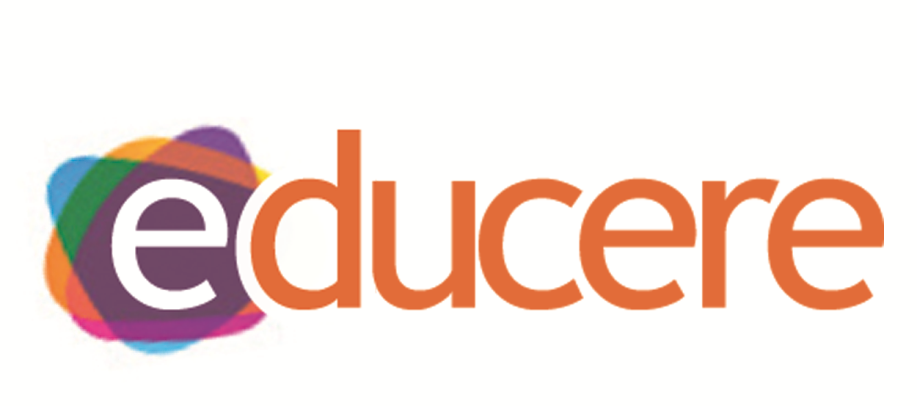 Corso  Tutor: specialisti dell’apprendimento per le diverse intelligenzeCORSO BASE DI PRIMO LIVELLORICONOSCIUTO DAL MIUR Per l’anno accademico 2016/2017 ai sensi della Direttiva n. 90/2003Il numero dei ragazzi con diagnosi di DSA, disturbo specifico dell'apprendimento e BES è in forte crescita rispetto al passato.Spesso il contesto non è pronto ad accogliere questi ragazzi e fa fatica anche ad adeguarsi alla normativa che è in vigore in Italia.Consci di questo disagio abbiamo messo a punto un percorso di formazione che possa sopperire alle mancanze e inadeguatezze di coloro (genitori, insegnanti, educatori) che si rapportano con questi ragazzi.Innanzitutto una precisazione: anziché di disagio preferiamo parlare di caratteristica. I più recenti studi sulla dislessia in generale, la definiscono infatti “una caratteristica neuropsicologica”.CHI SIAMO: Siamo un team di  specialisti e professionisti di differente formazione, tutti con una lunga esperienza nel campo dei DSA, con lo scopo primario di attivare percorsi formativi di eccellenza per i soggetti con DSA e per tutti coloro che vi entrano in relazione.IL PROGETTO FORMATIVO che oggi presentiamo, consolidatosi  in anni di esperienza, si basa su una struttura innovativa e unica.La formula eterogenea che si è sperimentata, accogliendo come allievi aspiranti tutor, insegnanti e genitori, si è dimostrata vincente. Ha fatto si che i soggetti partecipanti non solo acquisissero un notevole bagaglio diinformazioni e nozioni sui DSA, ma ha anche facilitato un dialogo spesso difficile tra questi tre “mondi”, famiglia-scuola-specialisti, talvolta in difficoltà nella reciproca comunicazione.A CHI E’ RIVOLTO:A coloro che vogliono specializzarsi nello svolgere l’attività di tutor.Ai genitori, che semplicemente desiderano comprendere meglio i loro figli per poterli aiutare anche nello studio.Agli insegnanti, che sentono il dovere di formarsi per svolgere al meglio il loro lavoro e impostare relazioni costruttive con i loro allievi. In particolar modo le informazioni e le competenze che acquisiranno potranno essere estese all’ampia categoria dei soggetti che rientrano nei BES.LA FIGURA DEL TUTOR, nel percorso di autonomia del soggetto con diagnosi DSA,  è di grande importanza. Il ruolo di questo specialista è  portare questi ragazzi all’autonomia nello studio attraverso un percorso di potenziamento delle capacità cognitive, insegnando loro  come utilizzare al meglio gli strumenti di apprendimento e rinforzando la loro autostima.Il tutor, considerata la sua funzione, è anche di sostegno alla famiglia e ai genitori che, in sua assenza, sono spesso chiamati ad un compito gravoso: insegnare a studiare ad un figlio con diagnosi di DSA o BES.Inoltre il tutor svolge un’attività di mediazione tra scuola e famiglia, facendosi interlocutore diretto con i docenti per facilitare l’incontro tra le esigenze della didattica scolastica e le diverse caratteristiche di apprendimento dei ragazzi con DSA.IL NOSTRO SCOPO è creare una alleanza educativa finalizzata a:Portare i ragazzi a scoprire il loro personale metodo di studio.Vivere gli anni scolastici il più serenamente possibile.Divenire autonomi nello studio.Lavoreremo quindi in maniera particolareggiata sul metodo di studio, sulle strategie metacognitive e compensative, senza dimenticare anche l’importanza della sfera emotivo-motivazionale.Chi è per noi il tutor in due parole: è colui che insegna ad imparare.Il corso verte su tre livelli: SAPERE, SAPER FARE, SAPER ESSERE.Responsabile del progetto: dott.ssa Alessandra RepettoSTRUTTURA DEL CORSOIl percorso formativo prevede 3 livelli  che si sviluppano nell’arco di massimo due / tre anni, secondo il modello della formazione continua.Primo LIVELLO: percorso formativo di baseMonte ore: 70/75 ore di lezioni teoriche e pratiche, come da programma, con esame finale. Alla fine del percorso verrà rilasciato attestato di partecipazione al Corso Tutor base. IL SECONDO LIVELLO E IL TERZO LIVELLO SONO RISERVATI A COLORO che:Hanno già effettuato il primo livelloIntendono svolgere l’attività di tutor e collaborare come tutor con il Centro EDUCEREHanno in carico almeno un caso Per questi tutor in formazione la presa in carico di un caso prevede quindi anche la formazione di secondo e terzo livello.Le informazioni sui contenuti, le date e i costi del secondo e terzo livello verranno date in sede di colloquio per l’ammissione al primo livello.IL CORPO DOCENTEDott.ssa Francesca Maria BattagliaDottore di Ricerca in Fisiopatologia dello Sviluppo e della Vita di Relazione, Neuropsicologa, Psicoterapeuta cognitivo-comportamentale, Dipartimento di Neuroscienze-D.I.N.O.G.M.I., Unità Operativa e Cattedra di Neuropsichiatria Infantile-IRCCS-G.Gaslini, Università di Genova, Istituto Miller, Centro Papillon.Prof. Carlos MeleroUniversità Ca’ Foscari di VeneziaDipartimento di Studi Linguistici e Culturali ComparatiProf. Mario PeronaRicercatore dell’Università di Padova presso dipartimento di psicologia DPSS team prof.ssa LucangeliDocente di matematica e fisica alla scuola secondaria di secondo gradoFormatore e Coordinatore dei formatori CNIS e Polo ApprendimentoDott. Raffaele CiambroneDirigente MIURDott.ssa Pagona PyrovolakiLogopedistaDott.ssa Nadia SuteraLogopedista, TutorDott.ssa Valentina EpidendioPsicologa Psicoterapeuta cognitivo-comportamentale in formazioneMaria SalesTutor senior, Traduttrice, Formatore EducereDott.ssa Maria BorelliTutor, Insegnante, Formatore EducereDott. Mauro BurgioTutor, Applicatore metodo psicologia della matematica 1° livello, Formatore EducereChiara BurgioTutor, Formatore Educere Dott. Stefano GhioTutor, Counsellor Professionista, Formatore Educere, Applicatore P.A.S. di 1° livello (Metodo Feuerstein)Dott.ssa Alessandra RepettoCounsellor Professionista Avanzato, Formatore Educere, Applicatore P.A.S. di 1° livello (Metodo Feuerstein), Applicatore metodo psicologia della matematica 1 livello, Master PNL, Master Mediatore FamigliarePRIMO LIVELLODescrizione contenuti del percorso formativo base  di primo livelloPer ogni ambito di studio è compresa una parte di teoria, una parte di pratica con lavoro sui casi e una parte relativa alla relazione e comunicazione che è trasversale a tutte le competenze da acquisire. Gli ambiti di studio sono :MODULO 1 parte prima: la legislazione Il percorso che ha portato alla legge.Studio e analisi articolo per articolo della legge n.170 dell’ottobre 2010.Studio e analisi, articolo per articolo delle linee guida del luglio 2011.La normativa sui BES.Le buone e le cattive pratiche.I ricorsi.MODULO 1 parte seconda: prima e dopo l’arrivo della diagnosiCome intervenire:A scuola: protocollo guida per gli insegnanti (come riconoscerli, come procedere).A casa: protocollo guida per i genitori (saper accogliere la diversità).Con il soggetto con diagnosi, con i genitori, con la scuola: protocollo guida per i tutor.MODULO 2: I Disturbi Specifici dell’ApprendimentoOrigine neuropsicologica.Come si manifestano i DSA: lettura dei sintomi.La lettura delle diagnosi.La redazione dei PDP.MODULO 3: Lingue straniereMetodo di studio , approccio generale, strumenti compensativi e dispensativi.Metodo di studio: elementari, medie, scuole superiori.Come spiegare, interrogare, valutare e strutturare le verifiche.Laboratorio sulle mappeMODULO 4: Materie letterarie (italiano, storia, filosofia ecc) L’italiano metodo di studio , approccio generale, strumenti compensativi e dispensativiMetodo di studio: elementari, medie, scuole superiori.Come spiegare, interrogare, strutturare le verifiche, come valutare.Laboratorio sulle mappe: le mappe di storia per le elementari, medie e superiori (tale approccio resta valido anche per materie come storia dell’arte, geografia, biologia, geografia astronomica, ecc.).Laboratorio sulle mappe: le mappe di filosofia e italiano.Il latino e il greco, approccio generale, metodo di studio, strumenti compensativi e dispensativi.Come spiegare, interrogare, strutturare le verifiche,come valutare. Laboratorio sulle mappe e accenni sull’uso dei software per il latino e greco.MODULO 5: Materie scientificheLa matematica : metodo di studio , approccio generale, strumenti compensativi e dispensativi per le elementari e medie. Come spiegare, interrogare, strutturare le verifiche,come valutare.Laboratorio sulle mappe.La matematica e la fisica: metodo di studio , approccio generale, strumenti compensativi e dispensativi per le scuole superiori.Come spiegare, interrogare, strutturare le verifiche,come valutare.Laboratorio sulle mappe (tale approccio resta valido anche per materie come chimica, disegno tecnico, informatica, ecc.).MODULO 6: Strumenti e software compensativi per le varie materieIllustrazione dei formulari cartacei e online per le varie materie.Presentazione di strumenti tecnologici compensativi.L’importanza degli strumenti compensativi “giusti” per i soggetti con DSA.Conoscenza e utilizzo dei software per le diverse materie, a seconda delle fasce scolastiche.Guida alle app per Tablet e iPad.MODULO 7: La comunicazione e le dinamiche nella relazioneLa relazione e i suoi protagonisti:La relazione genitori - figli prima della diagnosi, l’invio alla diagnosi, l’arrivo della diagnosiLa relazione genitori - insegnanti La relazione tutor - ragazzi, tutor - genitori, tutor --insegnantiL’ascolto, l’accoglienza e l’intervento:L’intervento sui genitori e il nucleo famigliareL’intervento sul soggetto con diagnosiL’intervento sui docentiLa supervisione sul tutorAnalisi delle relazioni, della comunicazione con l’Analisi TransazionaleMODULO 8 : I casiAnalisi di casi con l’approccio dell’Analisi Transazionale.I casi: soggetti con diagnosi, contesti famigliari, contesti scolastici.CALENDARIOGiorni e orari del percorso formativo base  di primo livelloGIORNI E ORARI (settembre – ottobre – novembre 2017)Venerdì  1 settembre ore 9.00/13.00 - ore 14.00/18.00 – MODULO 1Leggi, Linee guida, BES E DSA  (8 ore) - Sabato 2 settembre ore 9.00/13.00 - ore 14.00/18.00 – MODULO 2Diagnosi, PDP, neurofisiologia (8 ore) – Domenica 3 settembre ore 9.00/13.00 – MODULO 7Comunicazione e relazione (4 ore) - ore 14.00/18.00 – MODULO 4/3Materie letterarie 2 ore Lingue straniere 2 ore Lunedì 4 settembre ore 9.00/13.00 – MODULO 5Materie scientifiche, matematica elementari e medie(4 ore) – ore 14.00/16.00 – MODULO 5Materie scientifiche, matematica superiori(2 ore) – Ore 16.00/18.00Comunicazione e relazione (2 ore) – Venerdì 8 settembre ore 9.00/13.00 –MODULO 7/8Comunicazione e relazione (4 ore) – ore 14.00/16.00 – MODULO 4 Latino e greco (2 ore) - Sabato 9 settembre ore 9.00/13.00 – MODULO 6Formulari, strumenti tecnologici, premesse all’uso del PC e software a pagamento (4 ore) –ore 14.00/16.00 – MODULO 6Formulari, strumenti tecnologici, premesse all’uso del PC e software a pagamento (2 ore) – Domenica 10 settembre Ore 11.00/13.00 e ore 14.30/ 17.30 –MODULO 7/8Comunicazione e relazione (4 ore) -Sabato 7 ottobre Ore 14.00/18.00 - MODULO 3Lingue straniere (4 ore)  ore 9.00/13.00, ore14.30 /18.00 matematica (4ore) – MODULO 5 giovedì 19 ottobre- giovedì 26 ottobre giovedì 9 novembre  ore 17.00-20.00 –MODULO 8 e esame La SEDE:Il corso di primo livello si svolgerà a Genova presso:Centro Educere via Pisa 21/1 16146 GenovaMODALITA’ D’ISCRIZIONE  E PAGAMENTOal Corso Tutor base di primo livelloPer iscriversi al corso bisogna sostenere un colloquio.I colloqui si svolgeranno a partire dal 10 novembre 2016 fino a esaurimento posti:Il sabato mattina dalle 8.30 alle 13.30 presso Il Centro Educere (Via Pisa 21/1). (solo in casi eccezionali in altro giorno settimanale)Il colloquio ha la durata di un’ora e il costo di 50 € (+22% IVA) = 61 €. Sostenere il colloquio non  implica l’ammissione al corso. Se non si viene ammessi il costo del colloquio non verrà rimborsato. L’ammissione al corso verrà comunicata entro una settimana dal colloquio.AL COLLOQUIO SI DEVE PORTARE IL CV E UNA FOTOLe prenotazioni per i colloqui vanno fatte chiamando la Segreteria al cell.: 3274027438 o al fisso: 010 4550635 (a questo numero potete lasciare un messaggio e sarete richiamati massimo entro 3 giorni) il lunedì, il martedì,  e il giovedì dalle ore 10.00 alle 12.00 o inviando una mail a: alerepetto@fastwebnet.it  e  segreteria.educere@gmail.comIl costo del corso è di 500 € .Chi una volta sostenuto il colloquio, sia stato ammesso al corso, deve: provvedere al versamento del 50% dell’importo totale del costo del corso, cioè 250 entro una settimana dalla ammissione, comunicata via mail, da pagarsi solo con bonifico a Associazione Educere IBAN: IT 40 A050340 1415 000 000 000 438 Causale: quota di iscrizione al Corso Tutor sett. 2017 / nov. 2017, indicando il proprio nome e cognome.In caso di rinuncia tale quota NON VERRA’ RIMBORSATA.Il saldo del corso 250 € va versato entro il 15 luglio 2017 con le stesse modalità di pagamento della prima rata.Inoltre chi è ammesso, entro il 15 luglio 2017 deve versare 20 €  a copertura della quota di iscrizione annuale alla Associazione da pagarsi solo con bonifico ad Associazione Educere indicandoIBAN: IT 40 A050340 1415 000 000 000 438Causale: quota annuale di iscrizione, indicando il proprio nome e cognome.ATTENZIONE SE QUALCUNO EFFETTUA I VERSAMENTI PER VOI DEVE COMUNQUE INDICARE IL VOSTRO COGNOME